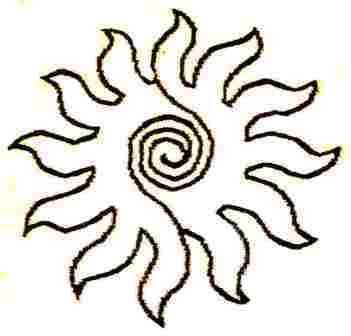 Letters 228I have told you to stay out of politics and to work for the ideal of the Great Universal, One and Multiple Fraternity, to begin with. The first thing politics does is to establish society in parties and compete among them to try to elucidate who is right, without society ceasing to be Universal, the same as the Universe. Well, I have to admit that we are still in the stage of the parties and that we are still far from Universality. Too bad.The last events of the RedGFU show it this way. Well, let them go on like this to show us who is the best and keep working for the Universal Fraternity, we will get there. It is only a matter of time. What is true is that we must keep each one in his place so as not to compete for what is already done, because it would be to divide to infinity and it is a never-ending story. Nor is it a question of sticking to anything. It is enough that we have the opportunity to do it and to benefit life with it and to benefit ourselves with what we do well. Let us set a good example. That is enough.Let us not waste time in making present the limitations of those who believe that party politics is the best. Let us stick to reality. Let us go ahead, until the facts show for themselves what is worthwhile and if we have to rectify something, let us do it. We must continue to be creative.For example, we must not forget that we follow a Line, the Line of the Buddhas, of the Christs, the Quetzalcoatls, the Tunupas, the Wuiracochas, etc., the Line of the Elder Brother and this entails a Lineage. On the other hand, there are infinite Lines that pretend to be doing the best. Let us respect them and move forward, the result is what counts, and if we can add something to what already exists, holy and good. If we are only going to repeat the known, let's forget it and take advantage of it to continue building. That is what we are here for.Let us not forget that the Universe is being built with the help of us and that we must contribute the best we can get. There is still too much unconsciousness and we need to contribute something to overcome it and we are in the best place to do so, in the RedGFU, by example, of course. There is no point in making ourselves victims, calling ourselves dispossessed, heirs of a sublime mission and putting on faces of martyred saints. Deeds, well done, are what we need, including our well-deserved Karma or destiny. It is precisely because of our well-deserved destiny that we are here.What else? Let's regroup to move forward. It's not the first time we've done it and it won't be the last, we've always done it and we will continue to do it. That is the individual story of each one of us. Each time, we will come together until we constitute a true Universe and then we will move to a new dimension within the infinite dimensions of the Universe, this means moving to a new Sun.For the moment we are here and now, here in space and now in time, let us comply with this fact, let us take advantage of Space and Time because neither time nor space are the same, they are always changing. This is what makes us individuals with a destiny of our own. Today's possibilities are not the same as yesterday's or any other day's, although the final result is the same. We need to BE in multiple dimensions until we are everything. Only then will we be enlightened.Let us remember the Buddha who told us that when we return, we are not the same, but we are never others. I speak of the Buddha because he is the one we have closest to us historically, but there must have been many Buddhas before he appeared and added something to the Line. Let us remember the Christ who told us that if it were not for him we would not have the option of reaching the Father. And by the way let us remember Quetzalcoatl who told us that the Serpent must fly with the wings of a Butterfly. What did they mean by all that?That history is the same with its incalculable changes. That Buddha, the Sakyamuni indicated to us the eternal change of things and it would be useless to imitate him because we would reach the same as him and things would have changed for us, that we would have to obtain the same as him but suitable for our Time and our Space.What did Christ indicate to us? That we would have to reach the Father by following his path, but that new times would come where, in addition, we would have to follow his path and add to it the path of Consciousness, the time where we are, the time of Aquarius Knowledge. Why Aquarius? Because they would be new times where things had to change between the Father, the Son and the Holy Spirit.And Quetzalcoatl because he warned us that the Serpent must fly with the wings of a Butterfly? This is a mystery to those who think that woman is an accessory to man, that she can easily be dispensed with and saved - from what? - by the fast track. It is a warning to the Initiates. Let us not repeat the same thing. Times have changed. The Buddha had a woman and a son; the Christ had Mary of Magdala. Why do we have to come into this world through the inner part of a Woman? For the great among the great it would seem that there would be no need to bring us in a typically feminine instrument. Mysteries.It is to think about what happens to us in the RedGFU and to the free thinkers of the RedGFU who want to do what they want by repeating what they have been told is so and that it cannot be thought otherwise.TO FOLLOW ESTRADA IS NOT TO FOLLOW A MAN, IT IS TO FOLLOW A LINE, THE LINE OF THE BUDHAS, OF THE CHRISTS, QUETZALCOATL, TUNUPA, WIRACHOCHA, ETC. -said the Sublime Master Avatar.Sat Arhat José MarcelliOctober 10, 2009
www.redgfu.net/jmn
Original text in Spanish:
www.josemarcellinoli.com/2009/pdf/2009_cartas_228.pdf
Translation by: Marcos Paulo González Otero
email: gmarcosp@gmail.com
www.otero.pw
WhatsApp/Telegram: +52 686 119 4097
Version: 01052022-01
Please feel free to forward opinions and corrections.